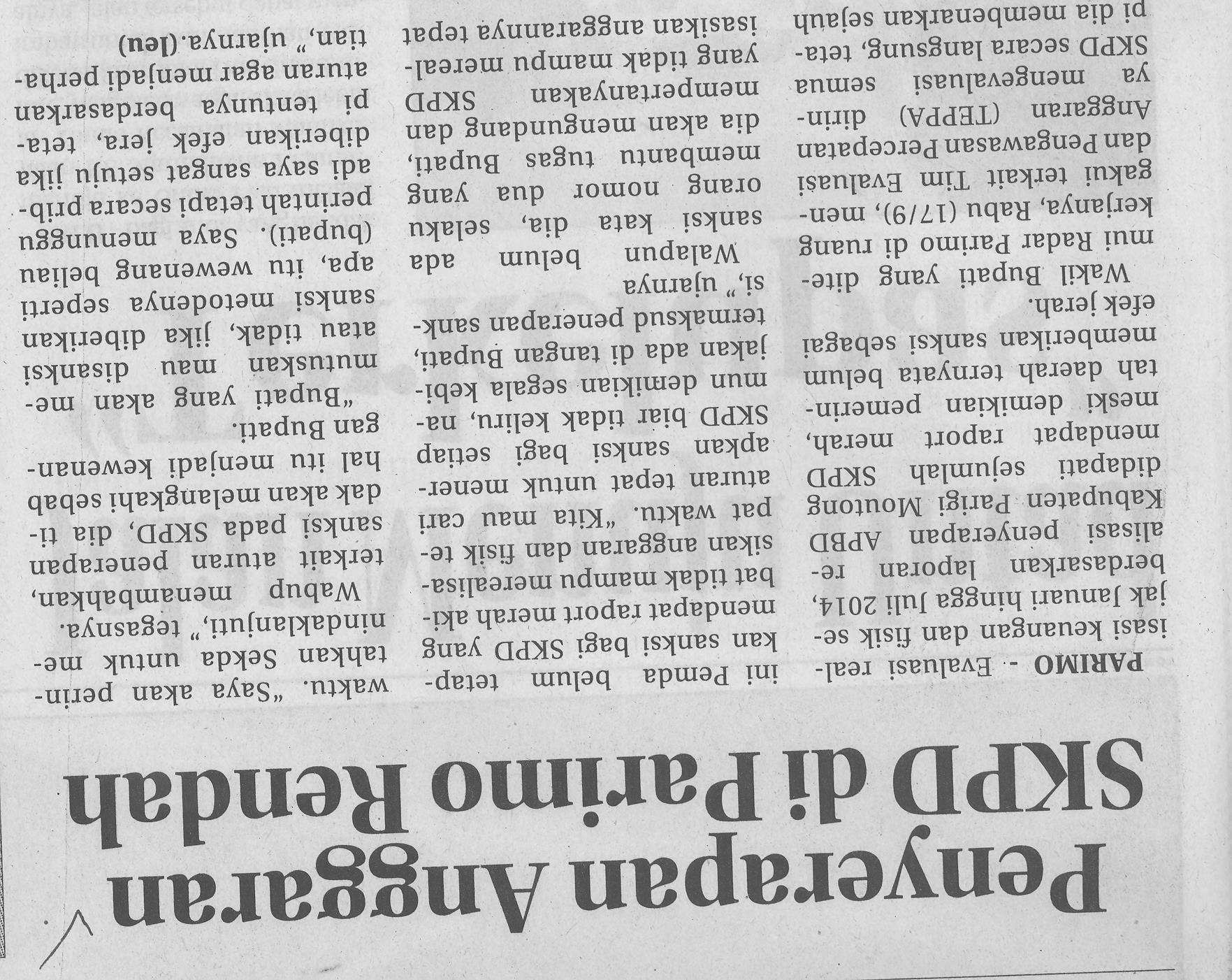 Harian    :MercusuarKasubaudSulteng IIHari, tanggal:Kamis, 18 September 2014KasubaudSulteng IIKeterangan:KasubaudSulteng IIEntitas:ParimoKasubaudSulteng II